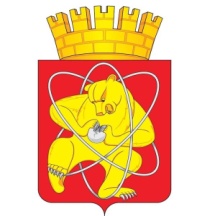 Муниципальное образование «Закрытое административно – территориальное образование  Железногорск Красноярского края»АДМИНИСТРАЦИЯ ЗАТО г. ЖЕЛЕЗНОГОРСКПОСТАНОВЛЕНИЕ     16.09. 2016                                                                                                     № 1520г. ЖелезногорскОб организации работы по осуществлению уведомительной регистрации актов социального партнерстваВ соответствии с постановлением Правительства Красноярского края от 30.08.2016 № 430-п «Об утверждении Порядка уведомительной регистрации краевых и территориальных соглашений, коллективных договоров, изменений и дополнений к ним, осуществления контроля за их выполнением», руководствуясь Уставом ЗАТО ЖелезногорскПОСТАНОВЛЯЮ:1. Определить Проскурнина Сергея Дмитриевича, первого заместителя  Главы администрации ЗАТО г. Железногорск, должностным лицом для организации работы по осуществлению уведомительной регистрации актов социального партнерства и обеспечению выполнения порядка их уведомительной регистрации.2. Функции регистрирующего органа по проведению процедуры уведомительной регистрации акта социального партнерства возложить на Управление экономики и планирования Администрации ЗАТО                          г. Железногорск.    3. Предоставить право рассмотрения и подписания регистрационной карточки по факту уведомительной регистрации акта социального партнерства первому заместителю Главы администрации ЗАТО г. Железногорск С.Д. Проскурнину.4. Управлению делами Администрации ЗАТО г. Железногорск 
(Е.В. Андросова) довести настоящее постановление до сведения населения через газету «Город и горожане».5. Отделу общественных связей Администрации ЗАТО г. Железногорск (И.С. Пикалова) разместить настоящее постановление на официальном сайте муниципального образования «Закрытое административно-территориальное образование Железногорск Красноярского края» в информационно-телекоммуникационной сети «Интернет».6. Контроль над исполнением настоящего постановления возложить на первого заместителя Главы администрации ЗАТО г. Железногорск С.Д. Проскурнина.7. Настоящее постановление вступает в силу после его официального опубликования. Глава	 администрации		                                            	       С.Е. Пешков